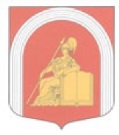 ВНУТРИГОРОДСКОЕ МУНИЦИПАЛЬНОЕ ОБРАЗОВАНИЕ ГОРОДА ФЕДЕРАЛЬНОГО ЗНАЧЕНИЯ САНКТ-ПЕТЕРБУРГА муниципальный округАКАДЕМИЧЕСКОЕМУНИЦИПАЛЬНЫЙ СОВЕТШЕСТОГО СОЗЫВА   					                                                                               ПРОЕКТ                                                                                         РЕШЕНИЕ №   28п-6-2022Протокол № 28-6-2022Глава муниципального образования, исполняющий полномочия председателя  Муниципального Совета                                                       И.Г. Пыжик«___» марта 2022 года                                                                                                         Санкт-ПетербургО внесении измененийв решение Муниципального Советаот 22.12.2021 № 132-24п-6-2021В целях приведения нормативно-правовых актов Муниципального Совета в соответствие с действующим законодательством, с учетом заключения Юридического Комитета администрации губернатора Санкт-Петербурга Правительства Санкт-Петербурга от 16.02.2022 № 15-21-251/22-0-0, переименованием 09.03.2022 года Муниципального Совета внутригородского муниципального образования Санкт-Петербурга муниципальный округ Академическое в Муниципальный Совет внутригородского муниципального образования города федерального значения Санкт-Петербурга муниципальный округ Академическое, Муниципальный СоветРЕШИЛ:1. Внести в решение Муниципального Совета внутригородского муниципального образования Санкт-Петербурга муниципальный округ Академическое от 22.12.2021 №132-24п-6-2021 «О порядке утверждения перечня информации, обеспечения доступа к информации о деятельности Муниципального Совета внутригородского муниципального образования Санкт-Петербурга муниципальный округ Академическое» (далее -решение МС) следующие изменения:В наименовании решения МС слова «Муниципального Совета внутригородского муниципального образования Санкт-Петербурга муниципальный округ Академическое» заменить на слова «Муниципального Совета внутригородского муниципального образования города федерального значения Санкт-Петербурга муниципальный округ Академическое»;В пункте 1 решения МС после слов «муниципального образования» добавить слова «города федерального значения».Пункт 2 решения МС изложить в новой редакции:«2.Утвердить Перечень информации о деятельности МС МО МО Академическое, обязательной для размещения на сайте ОМСУ»;В наименовании Приложения №1 к решению МС  после слов «муниципального образования» добавить слова «города федерального значения»;Пункт 1.1. раздела 1. «Общие положения» «Положения о порядке утверждения перечня информации, обеспечения доступа к информации о деятельности Муниципального Совета внутригородского муниципального образования города федерального значения Санкт-Петербурга муниципальный округ Академическое» (далее – Положение), утвержденное Приложением №1 к решению МС, изложить в новой редакции:«1.1. Настоящее Положение о порядке утверждения перечня информации, обеспечения доступа к информации о деятельности Муниципального Совета внутригородского муниципального образования города федерального значения Санкт-Петербурга муниципальный округ Академическое (далее – Положение) в соответствии с Конституцией Российской Федерации, Федеральным законом от 09.02.2009 года № 8-ФЗ «Об обеспечении доступа к информации о деятельности государственных органов и органов местного самоуправления» определяет порядок обеспечения доступа граждан, организаций, общественных объединений, государственных органов и органов местного самоуправления (далее – пользователи информации) к информации о деятельности Муниципального Совета внутригородского муниципального образования города федерального значения Санкт-Петербурга муниципальный округ Академическое (далее – МС МО МО Академическое).»;Абзац второй пункта 4.7. Положения  исключить;Первое предложение п. 5.6 Положения изложить в новой редакции: «5.6. Информация размещается в сетевом издании-официальном сайте в течение 10 (десяти) рабочих дней со дня создания информации МС МО МО Академическое или поступления информации (в том числе подписания муниципального правового акта, подписания или утверждения иного документа, присвоения или изменения почтового адреса, адреса электронной почты или номера телефона, проведения мероприятия), за исключением случаев, для которых законодательством Российской Федерации, Санкт-Петербурга,  муниципальными правовыми актами предусмотрены иные сроки размещения, а также установленных Приложением №2 к настоящему решению МС.».     2.  Настоящее решение вступает в силу с момента его официального опубликования.     3. Контроль за исполнением решения возложить на Главу муниципального образования, исполняющего полномочия председателя Муниципального Совета.